Obrazac za izveštavanje u javnom interesuAneks # 1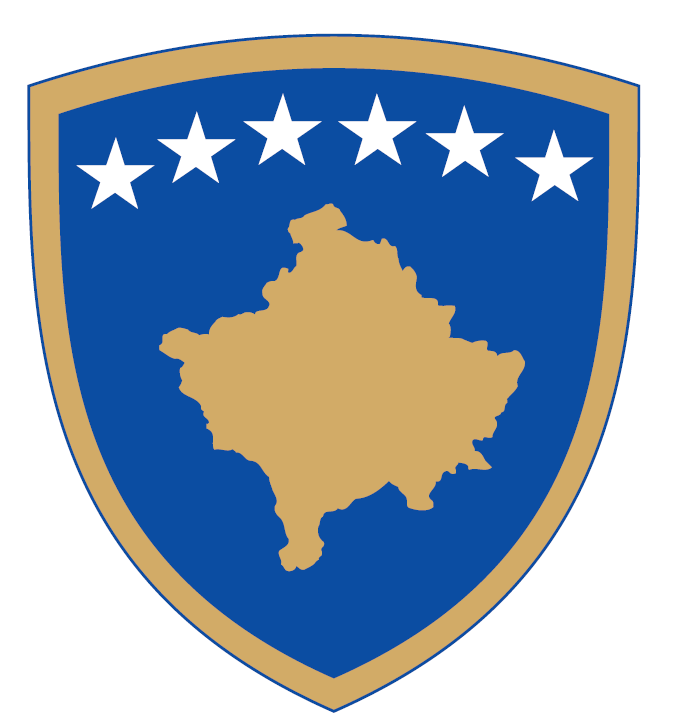 Republika e KosovësRepublika Kosova – Republic of KosovoQeveria – Vlada – GovernmentMinistria e Punëve të Brendshme Ministarstvo Unutrašnjih Poslova/Ministry of Internal Affairs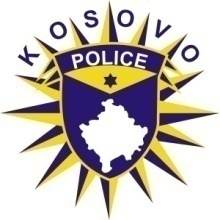 Aneks # 1Policia e Kosovës/Policija Kosova/Kosovo PoliceDrejtoria e Përgjithshme e Policisë/Generalna Policijska Direkcija/General Police DirectorateIme osobe koja podnosi izveštaj  Kontakt informacije(broj telefona, email adresa)Datum podnošenja Poverljivost osobe koja podnosi izveštajDozvola za otkrivanje identiteta uopšteDozvola za otkrivanje identiteta uopštePoverljivost  osobe  koja  podnosi  izveštaj u odnosu na druge nadležne organeDozvola za otkrivanje identiteta drugim nadležnim organima ()Dozvola za otkrivanje identiteta drugim nadležnim organima ()Naziv subjekta u kome je zaposleno lice koje podnosi izveštajPriroda  zaposlenja  [popunite  tačno  radno mesto pored odgovarajućeg reda]ZaposleniPriroda  zaposlenja  [popunite  tačno  radno mesto pored odgovarajućeg reda]Saradnik/volonter/pripravnik/PripravnikPriroda  zaposlenja  [popunite  tačno  radno mesto pored odgovarajućeg reda]KandidatPriroda  zaposlenja  [popunite  tačno  radno mesto pored odgovarajućeg reda]Preduzimač/dobavljač uslugaPriroda  zaposlenja  [popunite  tačno  radno mesto pored odgovarajućeg reda]Saradnik/volonter/pripravnik/PripravnikKratak opis zahteva ili slučajaAktivnost subjekta gde kršenje zakona se dogodilo ili će se dogoditi Opis kršenja, identifikacija što je više moguće i što jasnije radnji koje se dešavaju ili kojima preti opasnost da se pojave, prouzrokovane štete ili rizika koji mogu nastati, lica koja  su  umešana  ili  koja  će  biti  umešana,  drugih  značajnih  pitanja  (drugi  pravni,institucionalni ili strukturni problemi koji omogućavaju ovu nepravdu ako ih podnosilacprijave želi prijaviti)Sumnja na zakonska kršenja [nije obavezna, ali treba je podsticati]Aktivnost subjekta gde kršenje zakona se dogodilo ili će se dogoditi Opis kršenja, identifikacija što je više moguće i što jasnije radnji koje se dešavaju ili kojima preti opasnost da se pojave, prouzrokovane štete ili rizika koji mogu nastati, lica koja  su  umešana  ili  koja  će  biti  umešana,  drugih  značajnih  pitanja  (drugi  pravni,institucionalni ili strukturni problemi koji omogućavaju ovu nepravdu ako ih podnosilacprijave želi prijaviti)Sumnja na zakonska kršenja [nije obavezna, ali treba je podsticati]Dokazi i izvori informacija koje trebakonsultovatiInstitucije, entiteti ili pojedinci za koje postoje dokazi o navodima, ako osoba kojapodnosi izveštaj želi da predložiInstitucije, entiteti ili pojedinci za koje postoje dokazi o navodima, ako osoba kojapodnosi izveštaj želi da predloži